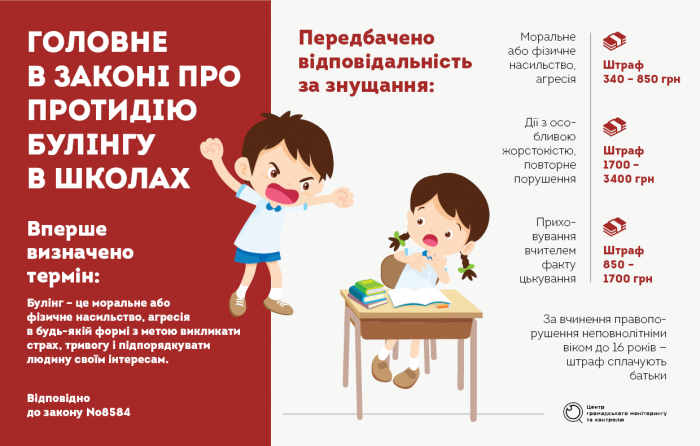 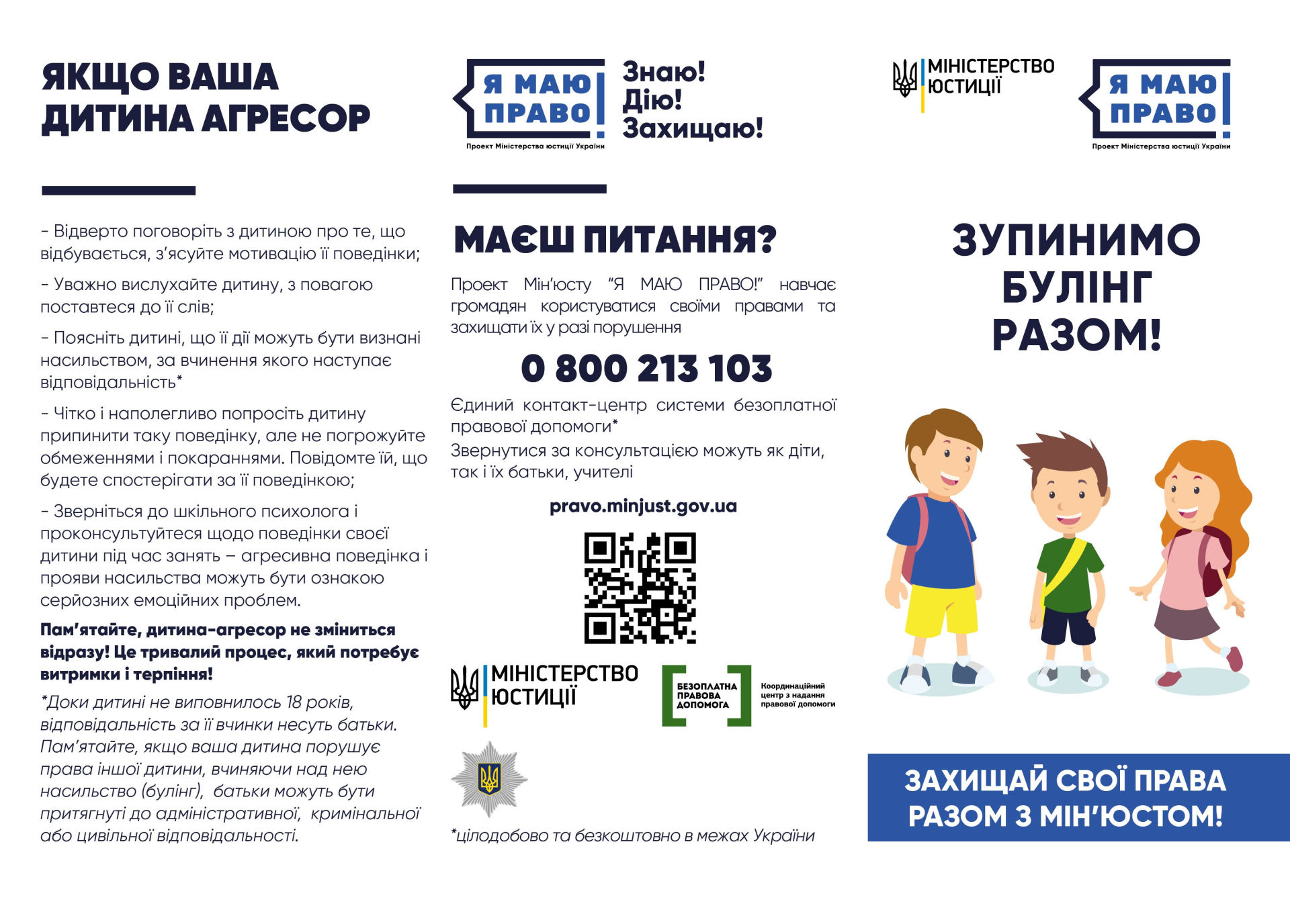 Номери телефонів гарячої лінії щодо протидії булінгу (цькуванню)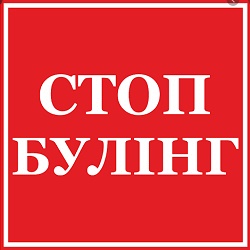 Національна дитяча гаряча лінія   116 111,  0 800 500 225;Гаряча телефонна лінія щодо булінгу  116 000;Гаряча лінія з питань запобігання насильству 116 123,  0 800 500 335;Уповноважений Верховної Ради з прав людини  0 800 50 17 20;Уповноважений Президента України з прав людини  044 225 76 75;Центр надання безоплатної правової допомоги   0 800 213 103;Національна поліція України  102;Контакти Служби освітнього омбудсмена:Адреса для електронних звернень: info@eo.gov.ua або за посиланням;Адреса для письмових звернень: Служба освітнього омбудсмена, 03058, м. Київ, відділення поштового зв’язку 58, а/с 48;Телефон для зв’язку: (044) 406 7234, +380 95 143 8726;Сайт: eo.gov.ua.